          №43 /2022                                                                                                                20.10.2022 гПрокуратура Яльчикского района направила в суд уголовное дело по факту совершения насильственных действий Прокуратурой Яльчикского района утверждено  обвинительное постановление по уголовному делу в отношении жителя Яльчикского района, который  обвиняется в совершении преступления, предусмотренного ч. 2 
ст. 116 УК РФ (совершение насильственных действий, причинивших физическую боль, лицом, имеющим судимость за преступление, совершенное с применением насилия).По версии органов предварительного расследования, 47 - летний житель с. Сабанчино Яльчикского района, 29.08.2022 находясь на кухне дома, в котором проживает, в ходе ссоры со своей супругой, возникшей на почве ревности, с силой хватал последнюю за различные части тела, а когда потерпевшая упала на пол достал из холодильника куриные яйца и кинул в нее. Действиями обвиняемого потерпевшей причинены физическая боль и телесные повреждения, оценивающийся, как не причинившие вреда здоровью.Поскольку ранее обвиняемый привлекался за совершение преступления с применением насилия, его действия квалифицированы ч. 2 ст. 116 УК РФ. Очевидцами преступления стали несовершеннолетние дети супружеской пары.Прокуратура района, изучив материалы уголовного дела, приняла решение о направлении их для рассмотрения по существу в Яльчикский районный  суд.Прокурор Яльчикского района советник юстиции                                                                           А.Н. КудряшовО внесении изменений в Положение о представлении гражданами, претендующими на замещение должностей муниципальной службы, и лицами, замещающими должности муниципальной службы в администрации Кильдюшевского сельского поселенияЯльчикского района Чувашской Республики, сведений о доходах, расходах, об имуществе и обязательствах имущественного характераРуководствуясь Уставом Кильдюшевского сельского поселения Яльчикского района Чувашской Республики и рассмотрев протест прокурора Яльчикского района Чувашской Республики  от 26.09.2022  на постановление администрации  Кильдюшевского сельского поселения Яльчикского района Чувашской Республики  от 02.03.2015 № 44 администрация Кильдюшевского сельского поселения Яльчикского района   Чувашской Республики    п о с т а н о в л я е т:1. Внести в Положение о представлении гражданами, претендующими на замещение должностей муниципальной службы, и лицами, замещающими должности муниципальной службы в администрации Кильдюшевского сельского поселения Яльчикского района, сведений о доходах, расходах, об имуществе и обязательствах имущественного характера, а также о доходах, расходах, об имуществе и обязательствах имущественного характера своих супруги (супруга) и несовершеннолетних детей (далее – Положение), утвержденное  постановлением администрации Кильдюшевского сельского поселения Яльчикского района от 02 марта 2015 г. № 44 (с внесенными изменениями от 30 октября 2017 г. № 103/1, от 05 марта 2020  г. № 13, от 18 июня 2020 г. № 34, от 28 июля 2020 г. № 37)  следующие изменения:   -подпункты «а» и «б» пункта 4 дополнить  следующим абзацем: «сведения о каждой сделке по приобретению земельного участка, другого объекта недвижимости, транспортного средства, ценных бумаг (долей участия, паев в уставных (складочных) капиталах организаций), цифровых финансовых активов, цифровой валюты, совершенных в  течение календарного года, предшествующего году представления сведений (далее отчетный период), если общая сумма таких сделок превышает общий доход данного лица и его (ее) супруги (супруга) за три последних года, предшествующих отчетному периоду, и об источниках получения средств, за счет которых совершены эти сделки».2. Настоящее постановление опубликовать в информационном бюллетене  «Вестник Кильдюшевского сельского поселения Яльчикского района».       Глава Кильдюшевского сельского      поселения Яльчикского района                                                                  Г.П.ЛовкинИнформационный бюллетень «Вестник Кильдюшевского сельского поселения Яльчикского района Чувашской Республики» отпечатан  в администрации Кильдюшевского сельского поселения Яльчикского района Чувашской Республики.Адрес: д. Кильдюшево, ул. 40 лет Победы, дом №20                                                                    Тираж -  10 экз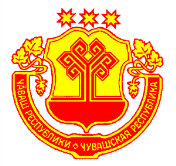 Информационный бюллетеньВестник Кильдюшевского сельского поселения Яльчикского районаУТВЕРЖДЕНРешением Собрания депутатов Кильдюшевского сельского поселения Яльчикского района № 1/2 “22” января 2008г.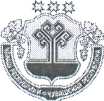 Чăваш РеспубликиЕлчĕк районĕÇирĕклĕ Шăхальял поселенийĕнадминистрацийĕЙЫШĂНУ2022ç. октябрĕн 17-мĕшĕ №42Çирĕклĕ Шăхаль ялĕЧувашская РеспубликаЯльчикский районАдминистрацияКильдюшевскогосельского поселенияПОСТАНОВЛЕНИЕ«17» октября     2022 г. №42д. Кильдюшево